09 July 2024Notice of MeetingDear Councillor, you are hereby summoned to attend a meeting of Whittle-le-Woods Parish Council which will be held at Whittle-le-Woods Village Hall, on Monday 15 July 2024 at 7.30pm.    
Yours sincerely, 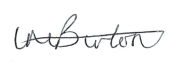 Lisa Burton 
Clerk to the CouncilDeclarations of any Interests: Members are reminded of their responsibility to declare any personal interests in respect of matters contained in this agenda.  If the interest arises only as a result of your membership of another public body or one to which you have been appointed by the Council then you need only declare it if you intend to speak. If the personal interest is a prejudicial interest, you must withdraw from the meeting.  Normally you should leave the room before the business starts to be discussed.  You do however, have the same right to speak as a member of the public and may remain in the room to enable you to exercise that right and then leave immediately.  In either case you must not seek to improperly influence a decision on the matter. 	ApologiesMinutes of the last meetingChanges to declarations of interestsDefibrillator checksPlanning Matters (already reviewed)Matters ArisingClerks UpdateAccountsCouncillor ReportsConfidential itemsVisitors or Comments / Issues.
Please contact the Clerk on clerk@whittlelewoodsparishcouncil.org.uk, or 01772 304841 / 07970 881820 for information on observing the meetings or making a comment or raising an issueWHITTLE-LE-WOODS PARISH COUNCILWHITTLE-LE-WOODS PARISH COUNCILMs Lisa BurtonClerk to the Parish Council309 Brownedge Rd,Bamber Bridge,PR5 6UUTel: 01772 304841www.whittlelewoodsparishcouncil.org.ukclerk@whittlelewoodsparishcouncil.org.uk